Page 252. Exercice 3.Mon volume est 16 m3.Qui puis-je être ?(Les solides sont des pavés droits et les longueurs sont exprimées en mètres.) R1.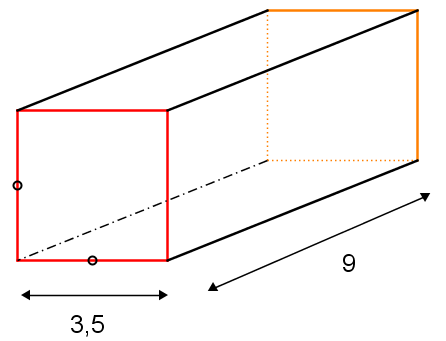  R2.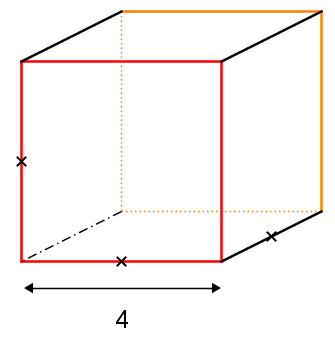  R3.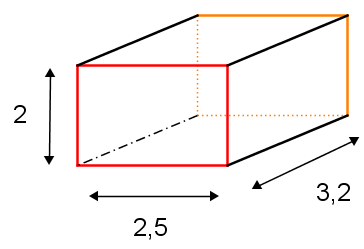  R4.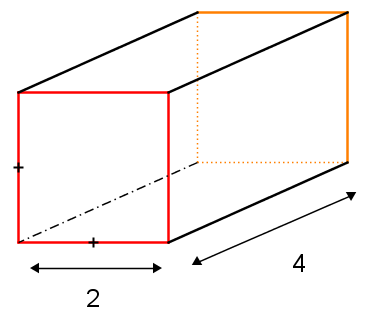 